Ярмарка целевой подготовки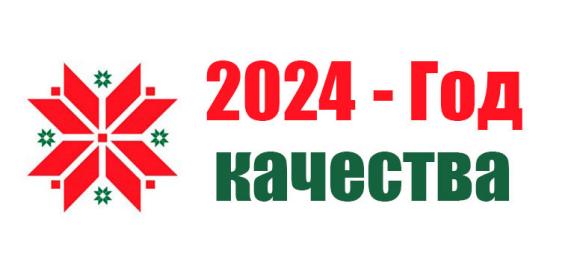 3 февраля 2024 г. на базе ГУО "Гимназия 3 имени В.З.Коржа" состоялась Ярмарка целевой подготовки по педагогическим специальностям для выпускников пинских школ. Об особенностях вступительной кампании 2024 г. на условиях целевой подготовки рассказала начальник  управления по образованию Пинского горисполкома Левченко О.В. Ответственный секретарь приёмной комиссии колледжа Анна Масляк рассказала будущим абитуриентам и их родителям о преимуществах поступления в наше учреждение образования, а также представила актуальную информацию о специальностях, по которым будет осуществляться набор в 2024 г.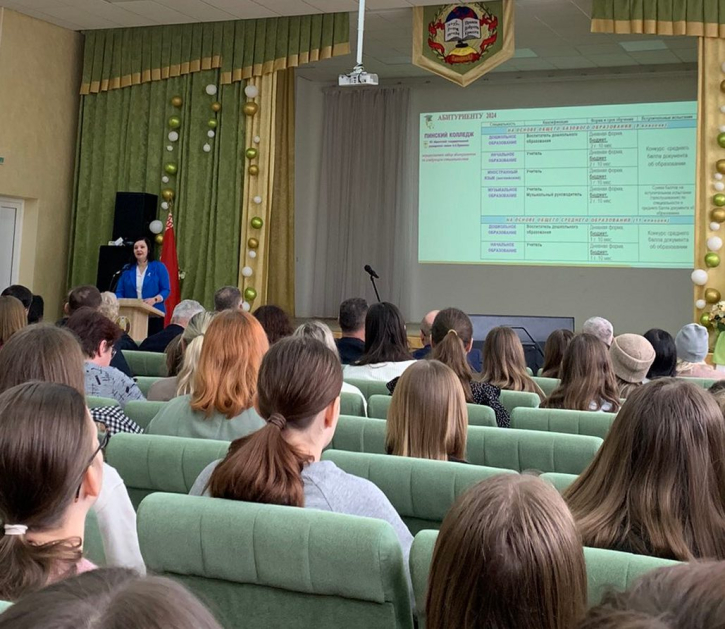 